Independent checklist self-monitoring flow chartThis flowchart is designed to support a high-ability student in upper-primary or lower secondary school working on a complex independent task.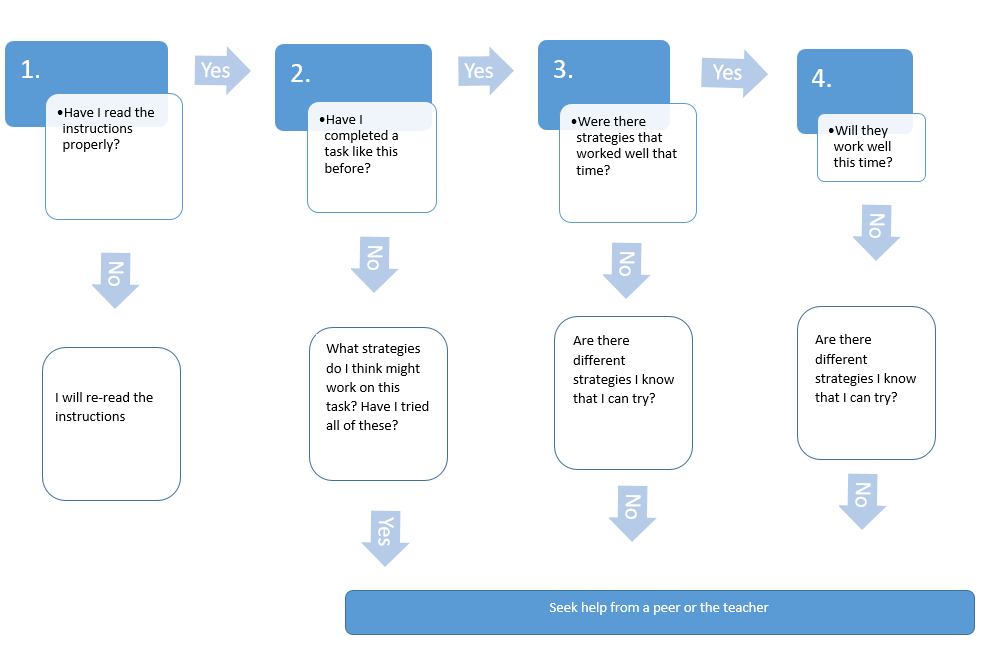 Before I seek help: